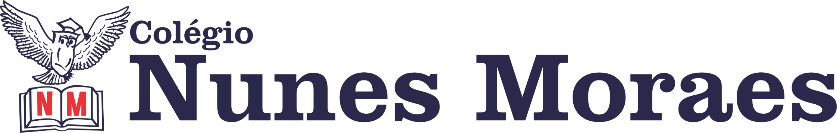  “NADA MELHOR QUE ACORDARMOS COM O DIA SORRINDO PRA GENTE E PODERMOS RETRIBUIR COM O CORAÇÃO CHEIO DE GRATIDÃO!”BOM DIA! FELIZ QUARTA-FEIRA.1ª aula: 7:20h às 8:00h – PORTUGUÊS – PROFESSORA: TATYELLEN PAIVA1º passo: Faça a leitura do texto. Livro SAS 03 pág. 17 e 18.2º passo: Resolva os exercícios de interpretação pág. 19 e 20 (questões 1 a 5).3º passo: Atente-se à correção da atividade no link colocado no grupo do WhatsApp.Durante a resolução dessas questões a professora Tatyellen vai tirar dúvidas no WhatsApp (9.9219-3687)Faça foto das atividades que você realizou e envie para coordenação Eugenia (9.9105-8116)Essa atividade será pontuada para nota.2ª aula: 8:00h às 8:40h – MATEMÁTICA – PROFESSOR: DENILSON SOUSA  1° passo: Organize-se com seu material, livro de matemática, caderno, caneta, lápis e borracha.  2° passo: Acompanhe a videoaula com o professor Denilson Sousa.  Assista a aula no seguinte link:https://youtu.be/Ggc_QF_R_Lw(20 min.)3° passo: Copie em seu caderno as questões que o professor Denilson resolveu na videoaula. Resolva: P. 24, Q. 2 (Toda)Durante a resolução dessas questões o professor Denilson vai tirar dúvidas no grupo de WhatsApp da sala.   Durante a resolução dessas questões o professor Denilson vai tirar dúvidas no WhatsApp (9.9165-2921)Faça foto das atividades que você realizou e envie para coordenação Eugenia (9.9105-8116)Essa atividade será pontuada para nota.

Intervalo: 8:40h às 9:00h3ª aula: 9:00h às 09:40 h – PORTUGUÊS – PROFESSORA:  TATYELLEN PAIVA.1º passo: Acesse o link disponibilizado no grupo para o início da explicação pág. 12 e 13.2º passo: Resolva os exercícios pág. 13 (questões 5 e 6).3º passo: Atente-se à correção da atividade no link colocado no grupo do WhatsApp.Caso não consiga acessar o link, assista à explicação a seguir: https://www.youtube.com/watch?v=RxqRBD5xf3E&list=PL0MlWarTr_1bGuFdYc6r6rNdHZq8DA9KH&index=8Durante a resolução dessas questões a professora Tatyellen vai tirar dúvidas no WhatsApp (9.9219-3687)Faça foto das atividades que você realizou e envie para coordenação Eugenia (9.9105-8116)Essa atividade será pontuada para nota.4ª aula: 09:40h às 10:20h - CIÊNCIAS– PROFESSORA: RAFAELLA CHAVES1º passo: Correção da pós aula: Explore seus conhecimentos - questões 4 e 5, página 10.2º passo:  Acessar o link para assistir a vídeo aula sobre a implementação  da vacina no Brasil e como elas atuam no organismo.  https://www.youtube.com/watch?v=NxJF0BtKOJI3º passo: Leitura do Para ir além – Soros e vacinas, página 13.4º passo: Atividade de sala: Explore seus conhecimentos - questões 1 a 4, página 16 e 17.ESTAREI DISPONÍVEL NO WHATSAPP PARA TIRAR SUAS DÚVIDAS.  5º passo: Enviar para o responsável da sala.6º passo: Atividade pós aula: Suplementar 3 – questões 2 e 3, páginas 36/37.ATENÇÂO: Atividade pós aula deverá ser fotografada e enviada por WhatsApp.Durante a resolução dessas questões a professora Rafaella vai tirar dúvidas no WhatsApp (9.9205-7894)Faça foto das atividades que você realizou e envie para coordenação Eugenia (9.9105-8116)Essa atividade será pontuada para nota.PROVA: 10:20h às 11: 35hProva de matemática 02PARABÉNS POR SUA DEDICAÇÃO!